Cornwall COOP Farm Market 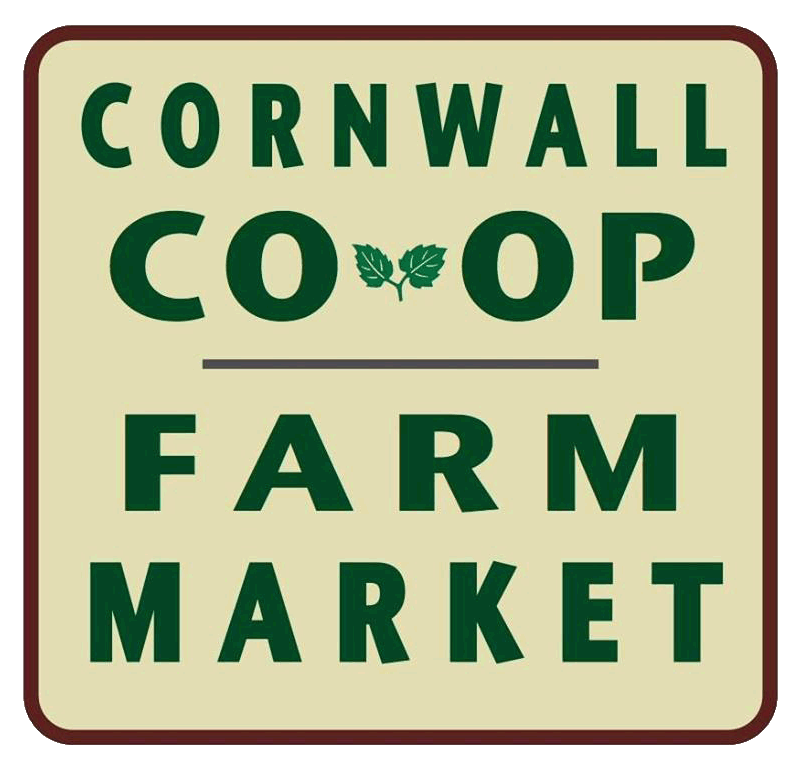 2019 ApplicationSeason runs from May 18th to Oct 19th, 2019Name: __________________________________________________________________Farm/Business Name: ________________________________________________________________________Home Mailing Address: ____________________________________________________Farm/Business Address: ________________________________________________________________________Phone:  Home: ____________       Cell_______________  Other __________________Email Produce Growers Please list produce you grow and plan to bring to market. Continue on back if needed.NON-Produce List items which you would like to bring to the market. Continue on back if needed.2019 Season Fee of $ 125 to be paid prior to opening day. Checks made out to Cornwall CO-OP Farm Market. Vendors attending as guest vendor pay $15.00 for each market day attending. Please list dates you would like to attend.Mail or Deliver to Treasurer, Pat BramleyPO Box 2Cornwall Bridge CT 06753Please note the State of Connecticut Department of Agriculture Farm Fresh Division is recommending each farmer/vendor to obtain a $300,000 product liability insurance policy. Town of Cornwall owner of lot requires a Certificate of Insurance(COI) to be mailed or handed in by opening day, May 18th, 2019. Mail to the Treasurer, address above.COI for Cornwall COOP Farm Market: Town Green, Pine Street, Cornwall, CT 06753I have read and understand the by-laws of the Cornwall COOP Farm Market and understand that when I become a participating vendor I will abide by these rules and regulations.  Failure to do so on my part may result in the loss of my market privileges and/or membership in the Cornwall COOP Market.___________________________________                   __________________Signature						      Date